XXIV CONVEGNO NAZIONALE S.I.P.I.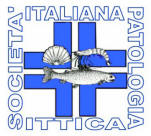 Società Italiana di Patologia ItticaSalone d’onore, Castello del Valentino - TorinoViale Pier Andrea Mattioli, 39 (Corso Massimo d’Azeglio)11-12-13 ottobre 2018Scheda di Iscrizione al Convegno
da compilare in stampatello leggibile ed inviare alla Segreteria S.I.P.I. (E-mail: segreteria.sipi@izsvenezie.it /Fax IZSVenezie  049 8830268)
unitamente alla fotocopia dell’attestazione di avvenuto pagamento Cognome ……………………………….…………………………….   Nome …………………………………………….…….………….……………Professione/Qualifica .…………………….………………………………………………….….…………………………………………….……….Istituzione ………………………………………………………………………………………………………………………….…………………..………Indirizzo ………………………………………………………………………………………   Città ………………………………………………………Prov. ……………..   CAP …………...…   Tel. …………………………………………   Cell. ………………………………………………….E-mail (leggibile)  …………………………………………………………………….…………………………………………………………………….Quote di iscrizione (entro il 7 settembre 2018), barrare la casella prescelta:  □ Socio S.I.P.I. strutturato in regola con le quote sociali (convegno SIPI e 2 workshop) ………………………	220,00 euro□ Non Socio S.I.P.I. strutturato (convegno SIPI e 2 workshop) ……………………………………………………………………	300,00 euro□ Socio S.I.P.I. non strutturato (borsista, contrattista) (convegno SIPI e 2 workshop) ……………………… 	120,00 euro□ Non Socio S.I.P.I. non strutturato (borsista, contrattista) (convegno SIPI e 2 workshop) ……………… 	180,00 euro□ Studente (previa presentazione tesserino universitario) (convegno SIPI e 2 workshop) …………………………… gratuito□ Solo workshop, con necessità di ECM: □ per 1 workshop …………………………………………………………………………	  60,00 euro	  □ per 2 workshop ………………………………………………………………………	120,00 euro□ Solo workshop, senza richiesta ECM:   □ per 1 workshop ………………………………………………………………………	  20,00 euro	  □ per 2 workshop ………………………………………………………………………	  40,00 euroIl versamento delle quote deve essere effettuato esclusivamente tramite:Bonifico bancario sul c.c. IT97K0200862770000104743560 dell’Unicredit Banca, agenzia di: Ponte San Nicolò  (PD), intestato a Società Italiana di Patologia Ittica. Causale del Versamento: “Quota iscrizione …nome e cognome… al XXIV Convegno Nazionale S.I.P.I. – Torino (TO)”Si precisa che:- non saranno accettati bonifici gravati da spese bancarie a carico del destinatario;
- non verranno accettate iscrizioni con pagamento posticipato.
Cena sociale: Il sottoscritto dichiara inoltre di voler partecipare alla cena sociale (sera del giorno 12 ottobre 2018 alle ore 20.30):SI	     	NOEventuali esigenze alimentari  ………………………………………………………………………………Alla cena sociale parteciperà, quale accompagnatore, il/la Sig./Sig.ra ……………………………………….…….………………………………………………… (contributo € 30 da versare al momento dell’iscrizione o alla segreteria del congresso in loco) Autorizzo la Società Italiana di Patologia Ittica a trattare i dati da me forniti nel rispetto della normativa vigente sulla tutela dei dati personali di cui al D.Lgs. 196/03 e al Regolamento (UE) 2016/679 del Parlamento Europeo e del Consiglio del 27 aprile 2016.Data  …………………………. 				  			 Firma ………………………………………………………..